КАЗЕННОЕ ОБЩЕОБРАЗОВАТЕЛЬНОЕ УЧРЕЖДЕНИЕ ХАНТЫ-МАНСИЙСКОГОАВТОНОМНОГО ОКРУГА-ЮГРЫ «КАДЕТСКАЯ ШКОЛА-ИНТЕРНАТ ИМЕНИ ГЕРОЯСОВЕТСКОГО СОЮЗА БЕЗНОСКОВА ИВАНА ЗАХАРОВИЧА»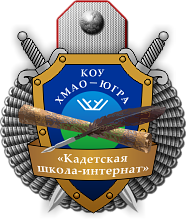 КОНКУРСНЫЕ МАТЕРИАЛЫпо теме деятельности региональной площадкиПрограмма элективного курса «Индивидуальный проект»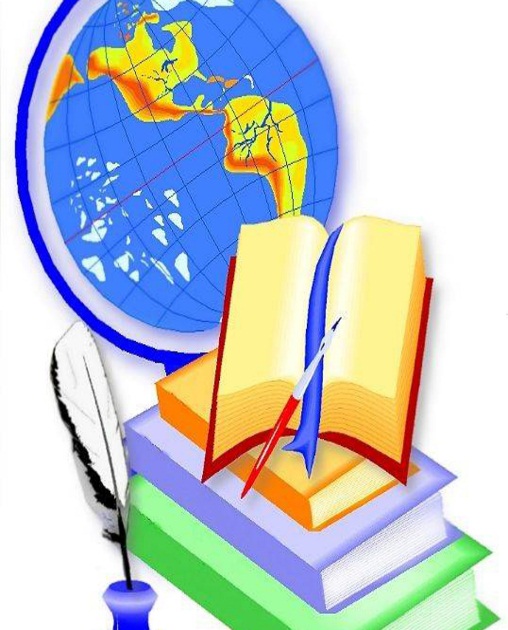 автор:Жакупова С.З., учитель математикиКонкурсный отбор образовательных организаций, имеющих статус региональных инновационных площадок, в 2019 годус. Нялинское 2019Рабочая программа элективного курса «Индивидуальный проект» предназначена для обучающихся 10 и 11 классов КОУ «Кадетская школа-интернат». Сроки реализации программы – 2 года, 10 - 11 классы (68 часов) Рабочая программа учебного курса составлена в соответствии с  • Федеральным законом от 29 декабря 2012 г. N 273-ФЗ "Об образовании в Российской Федерации",• Федеральным государственным образовательным стандартом среднего общего образования (утвержден Приказом Минобрнауки Российской Федерации от 17 мая 2012 г. №413) в последней редакции, • Примерными программами, созданными на основе Федерального государственного образовательного стандарта, входящими в государственный реестр примерных программ. (Примерная основная образовательная программа среднего общего образования одобрена решением федерального учебно-методического объединения по общему образованию. Протокол от 28 июня 2016 г. № 2/16-з) • Федеральным перечнем учебников, рекомендованных к использованию при реализации имеющих государственную аккредитацию образовательных программ общего образования, • СанПиН 2.4.2. 2821 – 10 «Санитарно-эпидемиологическими требованиями к условиям и организации обучения в общеобразовательных учреждениях» (утверждены постановлением Главного государственного санитарного врача Российской Федерации от 29 декабря 2010 г. № 189, зарегистрированы в Минюсте России 3 марта 2011 г., регистрационный номер 19993); • Федеральными требованиями к образовательным учреждениям в части минимальной оснащенности учебного процесса и оборудования учебных помещений (утверждены приказом Министерства образования и науки Российской Федерации 4 октября 2010 г. № 986, зарегистрированы в Минюсте России 3 марта 2011 г., регистрационный номер 19682). Целью учебного курса «Индивидуальный проект» является создание условий для развития личности обучающегося, способной:  - адаптироваться в условиях сложного, изменчивого мира;  - проявлять социальную ответственность;  - самостоятельно добывать новые знания, работать над развитием интеллекта;  - конструктивно сотрудничать с окружающими людьми;  - генерировать новые идеи, творчески мыслить.Для реализации поставленной цели решаются следующие задачи:  -обучение навыкам проблематизации (формулирования ведущей проблемы и под проблемы, постановки задач, вытекающих из этих проблем);  -развитие исследовательских навыков, то есть способности к анализу, синтезу, выдвижению гипотез, детализации и обобщению;  -развитие навыков целеполагания и планирования деятельности; -обучение выбору, освоению и использованию адекватной технологии изготовления продукта проектирования;  - обучение поиску нужной информации, вычленению и усвоению необходимого знания из информационного поля;  -развитие навыков самоанализа и рефлексии (самоанализа успешности и результативности решения проблемы проекта);  - обучение умению презентовать ход своей деятельности и ее результаты;  - развитие навыков конструктивного сотрудничества;  - развитие навыков публичного выступления. Планируемые результаты освоения учебного курса  Личностные результаты – ориентация обучающихся на достижение личного счастья, реализацию позитивных жизненных перспектив, инициативность, креативность, готовность и способность к личностному самоопределению, способность ставить цели и строить жизненные планы; – готовность и способность обучающихся к отстаиванию личного достоинства, собственного мнения, готовность и способность вырабатывать собственную позицию по отношению к общественно-политическим событиям прошлого и настоящего на основе осознания, и осмысления истории, духовных ценностей и достижений нашей страны; – гражданственность, гражданская позиция активного и ответственного члена российского общества, осознающего свои конституционные права и обязанности, уважающего закон и правопорядок, осознанно принимающего традиционные национальные и общечеловеческие гуманистические и демократические ценности, готового к участию в общественной жизни; – мировоззрение, соответствующее современному уровню развития науки и общественной практики, основанное на диалоге культур, а также различных форм общественного сознания, осознание своего места в поликультурном мире;  – развитие компетенций сотрудничества со сверстниками, детьми младшего возраста, взрослыми в образовательной, общественно полезной, учебно-исследовательской, проектной и других видах деятельности.  – мировоззрение, соответствующее современному уровню развития науки, значимости науки, готовность к научно-техническому творчеству, владение достоверной информацией о передовых достижениях и открытиях мировой и отечественной науки, заинтересованность в научных знаниях об устройстве мира и общества; – готовность и способность к образованию, в том числе самообразованию, на протяжении всей жизни; сознательное отношение к непрерывному образованию как условию успешной профессиональной и общественной деятельности;  Метапредметные результаты Регулятивные универсальные учебные действия – самостоятельно определять цели, задавать параметры и критерии, по которым можно определить, что цель достигнута; – оценивать возможные последствия достижения поставленной цели в деятельности, собственной жизни и жизни окружающих людей, основываясь на соображениях этики и морали; – ставить и формулировать собственные задачи в образовательной деятельности и жизненных ситуациях; – оценивать ресурсы, в том числе время и другие нематериальные ресурсы, необходимые для достижения поставленной цели; – выбирать путь достижения цели, планировать решение поставленных задач, оптимизируя материальные и нематериальные затраты;  – организовывать эффективный поиск ресурсов, необходимых для достижения поставленной цели; – сопоставлять полученный результат деятельности с поставленной заранее целью. Познавательные универсальные учебные действия - искать и находить обобщенные способы решения задач, в том числе, осуществлять развернутый информационный поиск и ставить на его основе новые (учебные и познавательные) задачи;- критически оценивать и интерпретировать информацию с разных позиций, распознавать и фиксировать противоречия в информационных источниках; Коммуникативные универсальные учебные действия - осуществлять деловую коммуникацию как со сверстниками, так и со взрослыми (как внутри образовательной организации, так и за ее пределами), подбирать партнеров для деловой коммуникации исходя из соображений результативности взаимодействия, а не личных симпатий;  - координировать и выполнять работу в условиях реального, виртуального и                 комбинированного взаимодействия; - развернуто, логично и точно излагать свою точку зрения с использованием адекватных (устных и письменных) языковых средств; - распознавать конфликтогенные ситуации и предотвращать конфликты до их активной фазы, выстраивать деловую и образовательную коммуникацию, избегая личностных оценочных суждений. В результате учебно-исследовательской и проектной деятельности обучающиеся получат представление: – о философских и методологических основаниях научной деятельности и научных методах, применяемых в исследовательской и проектной деятельности; – о таких понятиях, как концепция, научная гипотеза, метод, эксперимент, надежность гипотезы, модель, метод сбора и метод анализа данных; – о том, чем отличаются исследования в гуманитарных областях от исследований в естественных науках; – об истории науки; – о новейших разработках в области науки и технологий; – о правилах и законах, регулирующих отношения в научной, изобретательской и исследовательских областях деятельности (патентное право, защита авторского права и др.); – о деятельности организаций, сообществ и структур, заинтересованных в результатах исследований и предоставляющих ресурсы для проведения исследований и реализации проектов (фонды, государственные структуры и др.); Обучающийся сможет: – решать задачи, находящиеся на стыке нескольких учебных дисциплин; – использовать основной алгоритм исследования при решении своих учебно-познавательных задач; – использовать основные принципы проектной деятельности при решении своих учебно-познавательных задач и задач, возникающих в культурной и социальной жизни; – использовать элементы математического моделирования при решении исследовательских задач; – использовать элементы математического анализа для интерпретации результатов, полученных в ходе учебно-исследовательской работы. С точки зрения формирования универсальных учебных действий, в ходе освоения принципов учебно-исследовательской и проектной деятельностей обучающиеся научатся: – формулировать научную гипотезу, ставить цель в рамках исследования и проектирования, исходя из культурной нормы и сообразуясь с представлениями об общем благе; – восстанавливать контексты и пути развития того или иного вида научной деятельности, определяя место своего исследования или проекта в общем культурном пространстве; – отслеживать и принимать во внимание тренды и тенденции развития различных видов деятельности, в том числе научных, учитывать их при постановке собственных целей; – оценивать ресурсы, в том числе и нематериальные (такие, как время), необходимые для достижения поставленной цели; – находить различные источники материальных и нематериальных ресурсов, предоставляющих средства для проведения исследований и реализации проектов в различных областях деятельности человека; – вступать в коммуникацию с держателями различных типов ресурсов, точно и объективно презентуя свой проект или возможные результаты исследования, с целью обеспечения продуктивного взаимовыгодного сотрудничества; – самостоятельно и совместно с другими авторами разрабатывать систему параметров и критериев оценки эффективности и продуктивности реализации проекта или исследования на каждом этапе реализации и по завершении работы; – адекватно оценивать риски реализации проекта и проведения исследования и предусматривать пути минимизации этих рисков;– адекватно оценивать последствия реализации своего проекта (изменения, которые он повлечет в жизни других людей, сообществ); – адекватно оценивать дальнейшее развитие своего проекта или исследования, видеть возможные варианты применения результатов.  Содержание элективного курса «Индивидуальный проект» 10 класс Введение.  Понятие «индивидуальный проект», проектная деятельность, проектная культура. Типология проектов: волонтерские, социальной направленности, бизнес- планы, проекты - прорывы. Проекты в современном мире проектирования. Цели, задачи проектирования в современном мире, проблемы. Научные школы. Методология и технология проектной деятельности.  Инициализация проекта  Инициализация проекта, курсовой работы, исследования. Конструирование темы и проблемы проекта, курсовой работы. Проектный замысел. Критерии без отметочной самооценки и оценки продуктов проекта. Критерии оценки курсовой и исследовательской работы. Презентация и защита замыслов проектов, курсовых и исследовательских работ.  Методические рекомендации по написанию и оформлению курсовых работ, проектов, исследовательских работ.  Структура проекта, курсовых и исследовательских работ.  Методы исследования: методы эмпирического исследования (наблюдение, сравнение, измерение, эксперимент); методы, используемые как на эмпирическом, так и на теоретическом уровне исследования (абстрагирование, анализ и синтез, индукция и дедукция, моделирование и др.); методы теоретического исследования (восхождение от абстрактного к конкретному и др.). Рассмотрение текста с точки зрения его структуры. Виды переработки чужого текста. Понятия: конспект, тезисы, реферат, аннотация, рецензия.  Логика действий и последовательность шагов при планировании индивидуального проекта. Картирование личностно - ресурсной карты. Базовые процессы разработки проекта и работы, выполняемые в рамках этих процессов. Расчет календарного графика проектной деятельности.  Применение информационных технологий в исследовании, проекте, курсовых работах. Научные документы и издания. Организация работы с научной литературой. Знакомство с каталогами. Энциклопедии, специализированные словари, справочники, библиографические издания, периодическая печать и др. Методика работы в музеях, архивах.  Применение информационных технологий в исследовании, проектной деятельности, курсовых работ. Работа в сети Интернет.  Способы и формы представления данных. Компьютерная обработка данных исследования. Библиография, справочная литература, каталоги. Оформление таблиц, рисунков и иллюстрированных плакатов, ссылок, сносок, списка литературы. Сбор и систематизация материалов.  Оформление промежуточных результатов проектной деятельности. Эскизы и модели, макеты проектов, оформлением курсовых работ. Коммуникативные барьеры при публичной защите результатов проекта, курсовых работ. Главные предпосылки успеха публичного выступления.   11 класс Введение.  Понятие «индивидуальный проект», проектная деятельность, проектная культура. Анализ итогов проектов 10 класса. Анализ достижений и недостатков. Корректировка проекта с учетом рекомендаций. Планирование деятельности по проекту на 11 класс Управление оформлением и завершением проектов  Применение информационных технологий в исследовании и проектной деятельности. Работа в сети Интернет. Способы и формы представления данных. Компьютерная обработка данных исследования. Библиография, справочная литература, каталоги. Оформление таблиц, рисунков и иллюстрированных плакатов, ссылок, сносок, списка литературы. Сбор и систематизация материалов по проектной работе. Основные процессы исполнения, контроля и завершения проекта, курсовых работ. Мониторинг выполняемых работ и методы контроля исполнения. Критерии контроля. Управление завершением проекта. Корректирование критериев оценки продуктов проекта и защиты проекта. Архив проекта. Составление архива проекта: электронный вариант. Коммуникативные барьеры при публичной защите результатов проекта. Главные предпосылки успеха публичного выступления. Навыки монологической речи. Аргументирующая речь. Умение отвечать на незапланированные вопросы. Публичное выступление на трибуне и личность. Подготовка авторского доклада. Защита результатов проектной деятельности  Публичная защита результатов проектной деятельности. Рефлексия проектной деятельности. Индивидуальный прогресс в компетенциях. Экспертиза действий и движения в проекте. Индивидуальный прогресс. Стандартизация и сертификация. Защита интересов проектантов. Рефлексия проектной деятельности  Рефлексия проектной деятельности. Индивидуальный прогресс в компетенциях. Экспертиза действий и движения в проекте. Индивидуальный прогресс. Дальнейшее планирование осуществления проектов. Основные положения Государственной системы стандартизации Российской Федерации и ее правовые основы, установленные законами РФ «О стандартизации» и «О защите прав потребителей», Государственная система стандартизации. Документы в области стандартизации. Сертификат соответствия.   Практические работы 1.Работа с положением об индивидуальном проекте КОУ «Кадетская школа -интернат» 2.Формулировка темы и проблемы проекта 3.Методика «Зеркало проекта»    4. Технологическая карта реализации проекта 5. Расчет календарного графика проектной деятельности.Тематическое планирование10 класс11класс№п/пТемаКол-во часов№п/пТемаКол-во часов1Введение Индивидуальный учебный проект как одна из форм организации учебного процесса11ч2ПР «Ознакомление с положением об итоговом индивидуальном проекте обучающихся КОУ «Кадетская школа –интернат»3Цели, задачи проектирования в современном мире, проблемы.4Отличие проектной деятельности от научно-исследовательской5Типы проектов. Классификация проектов6Характеристика и отличительные черты исследовательских проектов7Характеристика и отличительные черты исследовательских проектов8Характеристика и отличительные черты бизнес -  проектов9Характеристика и отличительные черты социальных проектов10Характеристика и отличительные черты творческих проектов11Характеристика и отличительные черты конструкторских и инженерных проектов12Методология и технология проектной деятельности13Инициализация проекта Конструирование темы и проблемы проекта. ПР20ч.14ПР «Методика «зеркало» проекта»15Проектный замысел16Критерии без отметочной самооценки и оценки продуктов проекта17Презентация и защита замыслов проектов18Драфт проекта. ПР19Методические рекомендации по написанию и оформлению проектов20Структура проекта21Исследование как неотъемлемая часть проекта. Методы исследования22Методы эмпирического исследования: наблюдение, сравнение, измерение, эксперимент23Методы, используемые как на эмпирическом, так и на теоретическом уровне исследования: абстрагирование, анализ и синтез, индукция и дедукция, моделирование. Методы теоретического исследования24Рассмотрение текста с точки зрения его структуры25Виды переработки чужого текста: конспект, тезисы, реферат, аннотация, рецензия26Логика действий и последовательность шагов при планировании индивидуального проекта27ПР «Технологическая карта проекта»Базовые процессы разработки проекта и работы, выполняемые в рамках этих процессов28ПР «Расчет календарного графика проектной деятельности»29Этапы работы в проектной деятельности30Применение информационных технологий в исследовании, проекте. Научные документы и издания31Организация работы с научной литературой: каталоги, энциклопедии, специализированные словари, справочники, библиографические издания, периодическая печать32Оформление промежуточных результатов проектной деятельности Эскизы и модели, макеты проектов, оформление промежуточных результатов проекта3ч.33Коммуникативные барьеры при публичной защите результатов проекта, курсовых работ. Главные предпосылки успеха публичного выступления34Защита промежуточных результатов проекта№п/пТемаКол-во часов1Введение 	4ч.1Понятие «индивидуальный проект», проектная деятельность, проектная культура. Анализ итогов проектов 10 класса2Анализ достижений и недостатков.3Корректировка проекта с учетом рекомендаций4Планирование деятельности по проекту на 11 класс5Управление оформлением и завершением проектов 20ч.5Применение информационных технологий в исследовании и проектной деятельности6Работа в сети Интернет7Способы и формы представления данных8Компьютерная обработка данных исследования9Компьютерная обработка данных исследования10Оформление таблиц, рисунков и иллюстрированных плакатов, ссылок, сносок, списка литературы11Сбор и систематизация материалов по проектной работе12Основные процессы исполнения, контроля и завершения проекта, курсовых работ13Мониторинг выполняемых работ и методы контроля исполнения14Критерии контроля15Управление завершением проекта16Корректирование критериев оценки продуктов проекта и защиты проекта17Архив проекта. Составление архива проекта: электронный вариант18Коммуникативные барьеры при публичной защите результатов проекта19Главные предпосылки успеха публичного выступления20Навыки монологической речи21Аргументирующая речь22Умение отвечать на незапланированные вопросы23Публичное выступление на трибуне и личность24Подготовка авторского доклада25Защита результатов проектной деятельности 6ч.25Публичная защита результатов проектной деятельности26Публичная защита результатов проектной деятельности27Публичная защита результатов проектной деятельности28Рефлексия проектной деятельности. Индивидуальный прогресс в компетенциях29Экспертиза действий и движения в проекте. Индивидуальный прогресс30Стандартизация и сертификация. Защита интересов проектантов31Рефлексия проектной деятельности 4ч.31Дальнейшее планирование осуществления проектов32Основные положения Государственной системы стандартизации Российской Федерации и ее правовые основы, установленные законами РФ «О стандартизации» и «О защите прав потребителей»33Государственная система стандартизации. Документы в области стандартизации34Обобщение знаний по курсу «Индивидуальный проект»